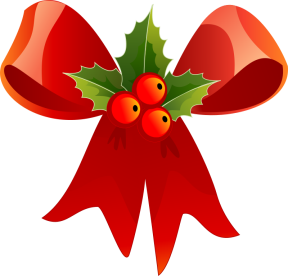 What's On in Repps with BastwickChristmas Crime Prevention Advice from Norfolk ConstabularyNorfolk Police are reminding residents to be careful in the lead up to Christmas with some crime prevention tips:If going out, leave a light on so it looks like someone is home.Don’t advertise to thieves what you have in your home - hide your presents and only put them under the tree on Christmas Eve and be mindful how you dispose of discarded present boxes as this is a giveaway as to what is inside your home.Keep windows and doors locked and never leave a spare key in a convenient hiding place such as under the doormat, burglars know all the usual hiding places.Never leave your house or car keys in or near a door or window.Be vigilant to heating oil thefts - check levels frequently and fit a good quality locking device to all fuel tanks; consider appropriate lighting around the tank so you can see and anyone else can be seen.Do not drink and drive. Know your limits.Ensure you carry out weekly car safety checks to ensure your lights and wiper blades are in good working order and your tyre tread is sufficient.  Lights on, wipers on!********************************************************The next Parish Council meeting will be held on Tuesday 2nd January 2018 at 8 pm. Please see the website for Agendas, Minutes and other documents and information.  Members of the public are welcome and have an opportunity to put their questions, concerns and views to the Council.^^^^^^^^^^^^^^^^^^^^^^^^^^^^^^^^^^^^^^^^^^^^^^^^^^^^^^^^^^Deadline for receipt of items for next newsletter is 15th February 2018 e-mail: reppspc@yahoo.comWe reserve the right to edit or omit any submissions.Variety Evening and SingalongFriday 8th December in the Village Hall from 7 pmThe bar will be open.  Always good fun!Christmas LuncheonThursday 14th December in the Village HallTo book please call 01692 670364Trinity Broads SingersMonday evenings in the Village Hall from 7.30 to 9.30.  Starting after Christmas on Monday 8th January.www.stephanie-anderson.co.uk/Choirs/trinity-broads-singers or phone Stephanie on 01692 583400Trinity Children’s Centre’s Stay and PlayMondays  10 to 11:15 am in the Village HallThe last session before Christmas will be on Monday 18th December and then returns on Monday 15th January 2018Pub Night: The Reppswick ArmsFriday 5th January in the Village Hall from 7:30 to 11 pmVarious pub games: darts, dominos, cards etc. Christmas food on the menu too!Food and Craft FairThe first one of the New Year will be on Saturday 27th January 2018Village Hall 9am till noon